Phoenix Primary School Student Behaviour Policy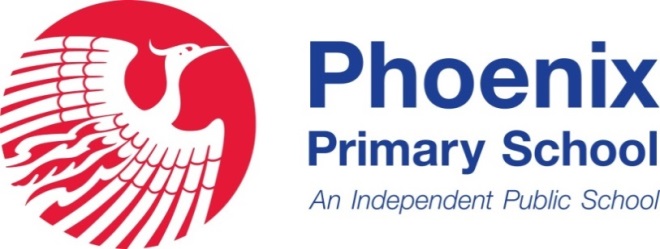 Phoenix Primary School promotes a ‘no tolerance’ policy to violence and bullying.Department of Education Policy StatementDepartment of Education schools provide every student with the education support the student needs to learn and maintain positive behaviour.Phoenix Primary School Policy Statement.Phoenix Primary supports positive student behaviour at all times. We promote a ‘no tolerance’ policy to negative behaviours between and  to parents, staff and students.Phoenix Primary School promotes a feeling of belonging and personal wellbeing in an environment where each member of the school community feels safe and secure through consistency and high expectations, health lessons, social stories and restorative justice: LEARN GROW SUCCEEDSCHOOL CODE OF CONDUCT   states the behaviours that students are required to learn and maintain at school.  They are:High expectationsClear consequencesConsistent approach with all studentsMutual respectEquality and fairnessNo tolerance to bullyingOwn your own behaviourPrevention of unacceptable negative behavioursModel positive behavioursThe expectation is that all students will:Follow school rulesRespect others and their feelings,Respect their belongings and the belongings of other people.Behave responsiblyMake 100% effortExhibit self-management (e.g.  code switching)Co-operate with othersBeliefs and rights will be respected.Conflict resolution will be resolved in a positive non-violent manner.RIGHTS AND RESPONSIBILITIES TEACHING & CLASSROOM MANAGEMENT STRATEGIES that support positive student behaviour:Reinforce positive behaviour with positive rewardsTeach at the point of needEngage studentsAward ‘virtues awards’Buddy classesPositive discussions about childrenSCHOOL BELIEFS ABOUT MANAGING STUDENT BEHAVIOURViolence and bullying will not be tolerated.Behaviour is a shared responsibility involving staff, parents and students.Phoenix Primary School is committed to providing a whole school approach involving a safe environment, positive behaviours and a belief in the child’s ability to be positive.Appropriate behaviour is a top priority and there will be a positive approach across the whole school.Students will learn to accept responsibility for their actionsPhoenix PS takes a whole school approach on self-management and social skills, with an emphasis on teachable moments. SHOW SCHOOL RULES BY RESPECTING YOURSELF, OTHERS AND OUR ENVIRONMENT BYKeeping hands and feet to yourselfUsing appropriate positive languageWalking on pathwaysStaying within school boundaries.Wearing school uniform every day.Phoenix Primary School works consistently on providing a safe and secure educational environment for all children and teaching them the social skills they will need for their future success.Students have the RIGHT to:Learn in a purposeful and supportive environment.Learn and play in a safe, secure, friendly and clean environment.Be treated with respect, kindness, courtesy and honesty.Students have the RESPONSIBILITY to:Ensure their behaviour is not disruptive to the learning of others.Ensure they help to keep the school environment safe, secure and tidy.Ensure that they are punctual, polite, prepared and display a positive manner.Behave in a way that protects the safety and wellbeing of others.Be respectful, kind and honest to others.Staff have the RIGHT to:Teach in a safe, secure, friendly and clean environment.Be treated with respect, kindness and honesty.Teach in a purposeful and non-disruptive environment.Cooperation and support from parents.Staff have the RESPONSIBILITY to:Model respectful, courteous and honest behaviour.Ensure that the school environment is kept clean, safe, secure and tidy.Treat others with respect, kindness and honesty.Establish positive relationships with students, parents and the community.Provide a meaningful and inclusive curriculum.Inform parents of behavioural matters.Display and consistently implement the Phoenix PS Behaviour Management Policy.Parents have the RIGHT to:Be informed of the curriculum material, behaviour management procedures and decisions affecting their child’s health and welfare.Be informed of their child’s progress.Be heard in an appropriate forum on matters related to their child’s education.Parents have the RESPONSIBILITY to:Ensure that their child is punctual and attends school.Ensure their child has the materials required to participate in the education program.Ensure that the physical and emotional condition of their child is at an optimum for effective learning.Inform the school of any concerns regarding their child’s behaviour.Support the school in providing a meaningful and inclusive education for their child.Respect staff members, other children and school property.